ANEXO 2DECLARACIÓN DE CONFLICTOS DE INTERESES DEL C.I.E.I.El CIEI-INSTITUTO NACIONAL DE ENFERMEDADES NEOPLÁSICAS considera que existe un conflicto de interés cuando un miembro/ apoyo administrativo/ consultor u otro, en el cumplimiento de sus responsabilidades, su juicio u acción se ve afectado (o puede percibirse como tal) por un interés secundario (económico o no económico) en favor de un resultado particular, sea para beneficio personal o de un tercero. Las siguientes situaciones podrían generar conflictos de intereses que afectan la labor independiente del CIEI-INEN. Sírvase, marcar el(los) ítem(s) que Ud. considere aplican en su caso, según corresponda: 1)	Ser el investigador o pertenecer al equipo de investigación que presenta proyectos al CIEI;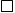 2)	Mantener una relación de índole financiera, profesional o de otro tipo con investigadores principales o miembros de su equipo de investigación. 3)	Mantener una relación profesional con patrocinadores o con los integrantes de su equipo.4)	Recibir soporte financiero de parte de patrocinadores para asistir a reuniones científicas o programas de capacitación (inscripciones, pasajes, bolsas de viajes, alojamiento, contratación de personal, alquiler de instalaciones, etc.) o para realizar investigaciones.5)	Realizar trabajos de asesoramiento y consultoría para una compañía farmacéutica u otras industrias de productos sanitarios o tecnológicos.6)	Recibir honorarios como ponente (de conferencias, cursos, etc.), de entidades patrocinadoras que financian investigaciones.7)	Ser accionista o tener intereses económicos en una compañía farmacéutica u otra organización/institución que patrocina investigaciones.8)	Haber aceptado algún honor, obsequio o favor personal de parte de algún ente privado, que pueda generar la impresión de que puede influir indebidamente en la labor del CIEI.9)	Actuar bajo influencia indebida de parte de algún directivo de la institución a la que el CIEI pertenece.10)	Ocupar algún puesto en una organización profesional o grupo de apoyo con un interés directo en la labor del CIEI.11)	Conflictos de intereses de índole no económica que pueden afectar la labor del CIEI.12)	Otros: __________________________________________________________En ese contexto, yo, ___________________________________________________, identificado/a con DNI N°________________, declaro que, en la actualidad, no tengo conflictos de interés de carácter económico, profesional, familiar, afectivo o de otra índole que pudiera influenciar indebidamente mi rol como (miembro titular del CIEI-INEN / miembro alterno del CIEI-INEN / apoyo administrativo/a del CIEI-INEN / consultor/a / otro: especificar).Asimismo, me comprometo a declarar oportunamente todo conflicto de interés real o potencial que pudiera surgir y afectar mi participación en el CIEI, bajo responsabilidad.En la ciudad de ____________, distrito de __________, a los ____ días del mes de____________ del año 20___,Nombre:Firma								Huella digital:								(en caso analfabeto)